АДМИНИСТРАЦИЯ ФЕДОРОВСКОГО ПЕРВОГО СЕЛЬСОВЕТА САРАКТАШСКОГО РАЙОНА ОРЕНБУРГСКОЙ ОБЛАСТИП О С Т А Н О В Л Е Н И Е_________________________________________________________________________________________________18.12.2018                                с. Федоровка Первая          	               № 43-п В соответствии с Конституцией Российской Федерации, статьёй 27 Федерального закона от 06.10.2003 № 131-ФЗ «Об общих принципах организации местного самоуправления в Российской Федерации», Положением о территориальном общественном самоуправлении в муниципальном образовании Федоровский Первый сельсовет Саракташского района Оренбургской области, утверждённым решением Совета депутатов Федоровского Первого сельсовета от 28.09.2018  № 90, руководствуясь Уставом муниципального образования Федоровский Первый сельсовет:1. Утвердить форму Свидетельства о регистрации Устава территориального общественного самоуправления (далее – Свидетельство) в муниципальном образовании Федоровский Первый сельсовет Саракташского района Оренбургской области согласно приложению № 1 к настоящему постановлению.2. Свидетельство выдаётся администрацией муниципального образования Федоровский Первый сельсовет представителю ТОС в день вступления в законную силу постановления администрации Федоровского Первого сельсовета о регистрации Устава ТОС.3. В тексте Свидетельства не допускаются исправления, подчистки и приписки. Заполненное Свидетельство подписывается главой муниципального образования Федоровский Первый сельсовет и заверяется гербовой печатью.4. Регистрация ТОС удостоверяется регистрационной надписью на Уставе ТОС по форме согласно приложению № 2 к настоящему постановлению.5. Контроль за исполнением настоящего постановления возложить на  специалиста 1 категории администрации Федоровского Первого сельсовета Е.А. Корольков.6. Постановление вступает в силу после его подписания и подлежит  размещению на официальном сайте администрации муниципального образования Федоровский Первый сельсовет Саракташского района в информационно-телекоммуникационной сети Интернет.Глава сельсовета                                                                             А.А. ХлопушинМУНИЦИПАЛЬНОЕ ОБРАЗОВАНИЕ ФЕДОРОВСКИЙ ПЕРВЫЙ СЕЛЬСОВЕТ САРАКТАШСКОГО РАЙОНА ОРЕНБУРГСКОЙ ОБЛАСТИСВИДЕТЕЛЬСТВОо регистрации Устава территориального общественного самоуправленияГраницы деятельности территориального общественного самоуправления: утверждены решением Совета депутатов муниципального образования Федоровский Первый сельсовет Саракташского района Оренбургской области от « ___  » ___________   20___ года № _____.Протокол конференции граждан об учреждении территориального общественного самоуправления от « ___ » __________   20____ годаЗАРЕГИСТРИРОВАНУстав территориального общественного самоуправления______________________________(наименование)Дата регистрации « _____  » __________  20___ годаРегистрационная запись №_____.Глава муниципального образования Федоровский Первый сельсовет                   _______        ___________________                                                                                                          (подпись)             (Ф.И.О.)Регистратор:__________        ____________________          (подпись)                             (Ф.И.О.)          ФОРМАРЕГИСТРАЦИОННОЙ НАДПИСИ НА УСТАВЕ ТЕРРИТОРИАЛЬНОГО ОБЩЕСТВЕННОГО САМОУПРАВЛЕНИЯАдминистрация муниципального образования Федоровский Первый сельсовет Саракташского района Оренбургской областиПроизведена регистрация Устава территориального общественного самоуправления «______»______________          20___годаНомер регистрации_______________Свидетельство о регистрации Устава территориального общественного самоуправления выдано «_______»_______________     20____годаРегистратор:__________        ___________________________          (подпись)                                          (Ф.И.О.)           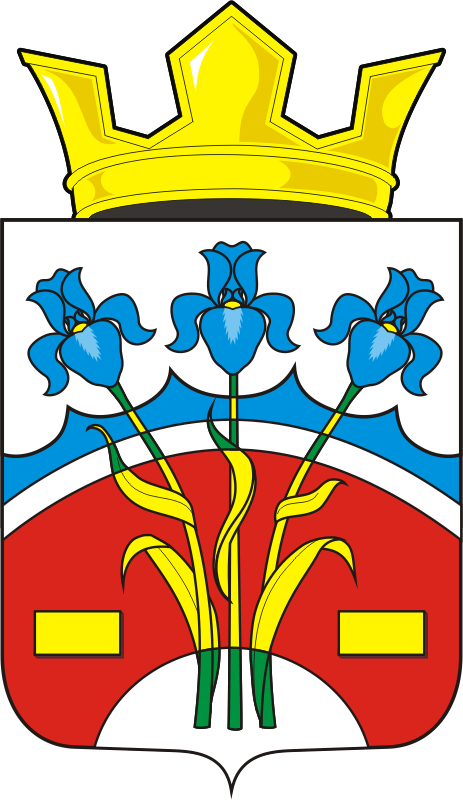 Об утверждении Свидетельства о регистрации Устава территориального общественного самоуправления в муниципальном образовании Федоровский Первый сельсовет Саракташского района Оренбургской областиПриложение № 1к постановлению администрации сельсоветаот 18.12.2018  № 43-п Приложение № 2к постановлению администрации сельсоветаот 18.12.2018  № 43-п 